                                                                                                  проектУКРАЇНАПОЧАЇВСЬКА  МІСЬКА  РАДАВИКОНАВЧИЙ КОМІТЕТР І Ш Е Н Н Явід      грудня    2017  року                                                       Про зміну  адресного номера  нежитлової   будівлі та земельнійділянці,  які  належитьгр. Шмигельському С.О.        З метою впорядкування нумерації об’єктів в м. Почаїв, створення умов володіння, користування та розпорядження цими об’єктами  їх власниками та користувачами, керуючись Законом України «Про місцеве самоврядування в Україні », Положенням про порядок присвоєння та зміни адресних номерів об’єктів нерухомості розташованих на території Почаївської міської ОТГ, затвердженого рішенням сесії Почаївської міської ради № 548 від 31.10.2016 року та  розглянувши   заяву гр. Шмигельського Степана Омельяновича , виконавчий комітет  міської ради                                                     В и р і ш и в:Змінити  адресний номер  нежитлової  будівлі,  яка належить гр. Шмигельському Степану Омельяновичу з  попереднього адресного номера «1»  на  адресний  номер  «1 в»  по вул. Кременецька  в м. Почаєві.Змінити  адресний номер земельної ділянки ( кадастровий номер  6123410500:02:001:0138) площею 0,0230 га, для роздрібної торгівлі та комерційних послуг, яка належить гр. Шмигельському Степану Омельяновичу з номера «1» на номер «1 в» по вул. Кременецька  в   м. Почаїв.Кременецькому    РК БТІ   внести   зміни    в       адресне   господарство  по вул. Кременецька в м. Почаїв   у    відповідності до п.1 та п.2    даного рішення.Лівар Н.М.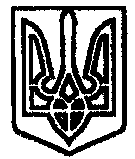 